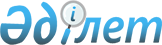 О внесении изменений и дополнения в постановление Правительства Республики Казахстан от 24 марта 1997 года N 410Постановление Правительства Республики Казахстан от 13 ноября 2000 года N 1702     Правительство Республики Казахстан постановляет:     1. Внести в постановление Правительства Республики Казахстан от 24 марта 1997 года N 410  P970410_  "Об акционерном обществе "Национальная нефтегазовая компания "Казахойл" следующие изменения и дополнение:     1) абзац пятый пункта 1 исключить;     2) в приложении 1 к указанному постановлению:     строки:                                         "АО "Эмбамунайгаз"                               85      АО "Тенгизмунайгаз"                             85"изложить в следующей редакции:     "АО "Казахойл-Эмба"                              85";     строки:     "ТОО "Тенгизмунайгаз-Тельф"                      69     АО "Атырауский НПЗ"                              53,1"изложить в следующей редакции:     "ТОО "Казахойл-Тельф"                            69     АО "Атырауский НПЗ"                              41";     строки:     "ТОО "Туран-Петролеум"                           25     ТОО "Тасбулат Ойл девелопмент"                   50     ТОО "Армакс"                                     30"исключить;     дополнить строкой следующего содержания:     "ОАО "Аксайгазсервис"                            82,4". 

       2. Министерству энергетики, индустрии и торговли Республики Казахстан в установленном законодательством порядке обеспечить передачу закрытым акционерным обществом "Национальная нефтегазовая компания "Казахойл" Комитету государственного имущества и приватизации Министерства финансов Республики Казахстан прав по владению, пользованию и управлению государственными пакетами акций акционерных обществ, предусмотренных в приложении 2 к указанному постановлению.     3. Настоящее постановление вступает в силу со дня подписания.       Премьер-Министр     Республики Казахстан     (Специалисты: Мартина Н.А.,                   Склярова И.В.)
					© 2012. РГП на ПХВ «Институт законодательства и правовой информации Республики Казахстан» Министерства юстиции Республики Казахстан
				